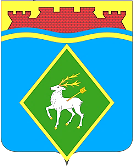 РОССИЙСКАЯ ФЕДЕРАЦИЯРОСТОВСКАЯ ОБЛАСТЬМУНИЦИПАЛЬНОЕ ОБРАЗОВАНИЕ «БЕЛОКАЛИТВИНСКОЕ ГОРОДСКОЕ ПОСЕЛЕНИЕ»АДМИНИСТРАЦИЯ БЕЛОКАЛИТВИНСКОГО ГОРОДСКОГО ПОСЕЛЕНИЯПОСТАНОВЛЕНИЕот 20.07.2022	№ 336г.  Белая КалитваО внесении изменений в постановление Администрации Белокалитвинского городского поселения от 01.04.2021 № 91В связи с кадровыми изменениями, Администрация Белокалитвинского городского поселения постановляет:1.	Внести изменения в постановление Администрации Белокалитвинского городского поселения от 01.04.2021 № 91 «О создании межведомственной группы  по контролю за недопущением выжигания сухой травянистой растительности на территории Белокалитвинского городского поселения» изложив состав межведомственной группы за недопущением выжигания сухой травянистой растительности на территории Белокалитвинского городского поселения, согласно приложению к настоящему постановлению.2.	 Постановление вступает в силу с момента его подписания и подлежит размещению на официальном сайте Администрации Белокалитвинского городского поселения.3.	Контроль за выполнением постановления возложить на заместителя главы Администрации Белокалитвинского городского поселения Ващенко Д.Г.Глава Администрации Белокалитвинского городского поселения                                Н.А. ТимошенкоВерно:Начальник общего отдела                                                       М.В. БаранниковаПриложение к постановлению Администрации Белокалитвинского городского поселения от 20 июля  2022 года № 336Состав межведомственной группыпо контролю за недопущением выжигания сухой травянистой растительностина территории Белокалитвинского городского поселения№п/пФамилия, имя, отчествоДолжность1.Ващенко Д.Г.Заместитель главы Администрации Белокалитвинского городского поселения2.Малеев Е.В.Начальник муниципальной инспекции Администрации Белокалитвинского городского поселения3.Даниленко А.В.Старший инспектор по ГО и ЧС Администрации Белокалитвинского городского поселения4.Терешкин В.Л.Начальник ОНД по Белокалитвинскому району п\п-к  внутренней службы 5.Васильев А.С.Начальник отдела участковых подполковник полиции6.Юрчук Д.А.Зам. начальника 42 ПСЧ капитан внутренней службы7.Боярков Д.С.Начальник Белокалитвинского производственного участка Каменского ГАУРО «Лес»8Уфимцев  И.Ф.волонтер